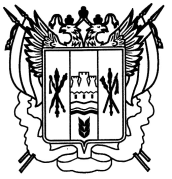 РОССИЙСКАЯ ФЕДЕРАЦИЯРОСТОВСКАЯ ОБЛАСТЬАДМИНИСТРАЦИЯКИРОВСКОГО СЕЛЬСКОГО ПОСЕЛЕНИЯПРОЕКТПОСТАНОВЛЕНИЕ№ 0000.09.2023                                                                                          х. ХуторскойО внесении изменений впостановлениеАдминистрации Кировского сельского поселения  от 30.12.2021 № 98"Об утверждении Порядка санкционирования оплаты денежных обязательств получателей средств бюджета Кировского сельского поселения и оплаты денежных обязательств, подлежащих исполнению за счет бюджетных ассигнований по источникам финансированиядефицита бюджета Кировского сельского поселения"В целях обеспечения исполнения бюджета Кировского сельского поселения Зимовниковского района постановляю:	1.Внести изменения в постановление от 30.12.2021 № 98 «Об утверждении Порядка санкционирования оплаты денежных обязательств получателей средств бюджета Кировского сельского поселения и оплаты денежных обязательств, подлежащих исполнению за счет бюджетных ассигнований по источникам финансирования дефицита бюджета Кировского сельского поселения» согласно приложению к настоящему постановлению.2. Главному бухгалтеру направить настоящее постановление  Отделу № 42 Управления Федерального казначейства по Ростовской области.3. Настоящее постановление вступает в силу со дня подписания.4. Контроль за исполнением настоящего постановления возложить на главного бухгалтера Исмаилову Ш.М.-А.Глава Администрации Кировского сельского поселения	И.И.БезруковаПриложениек постановлению Администрации Кировского сельского поселения от 21.09.2023 № 91ИЗМЕНЕНИЯ,вносимые в постановление АдминистрацииКировского сельского поселения от 30.12.2021 № 98 «Об утверждении Порядка санкционирования оплаты денежных обязательств получателей средств бюджета Кировского сельского поселения и оплаты денежных обязательств, подлежащих исполнению за счет бюджетных ассигнований по источникам финансирования дефицита бюджета Кировского сельского поселения»       1. В приложение № 1 к постановлению пункт 9 изложить в следующей редакции:«9. В случае если информация, указанная в Распоряжении, или его форма не соответствуют требованиям, установленным пунктами 3,4 подпунктами 1-9 пункта 5, пунктами 6,7 и 8 настоящего Порядка, ОФК не позднее сроков, установленных пунктом 3 настоящего Порядка, направляет получателю средств местного бюджета уведомление в электронной форме, содержащее информацию, позволяющую идентифицировать Распоряжение, не принятое к исполнению, а также содержащее дату и причину отказа, согласно правилам организации и функционирования системы казначейских платежей.При установлении ОФК нарушений получателем средств местного бюджета условий, установленных подпунктом 10 пункта 5 настоящего Порядка, ОФК не позднее 2-х рабочих дней после отражения операций, вызвавших указанные нарушения, на соответствующем лицевом счете доводит информацию о данных нарушениях до получателя средств местного бюджета путем направления Уведомления о нарушении установленных предельных размеров авансового платежа по форме согласно приложению №1 к настоящему Порядку (код формы по КФД 0504713) и (или) Уведомления о нарушении сроков внесения и размеров арендной платы по форме согласно приложению № 2 к настоящему Порядку (код формы по КФД 0504714), а также обеспечивает доведение указанной информации до главного распорядителя (распорядителя) средств федерального бюджета, в введении которого находится допустивший нарушение получатель средств местного бюджета, не позднее 10-ти рабочих дней после отражения операций, вызвавших указанные нарушения, на соответствующем лицевом счете.».